Note guide for General RelativityPrinciple of Equivalence:There is no experiment that will discern the difference between the effect of gravity and the effect of acceleration.Gravitational and inertial mass are equivalent.Apparent Curvature of light: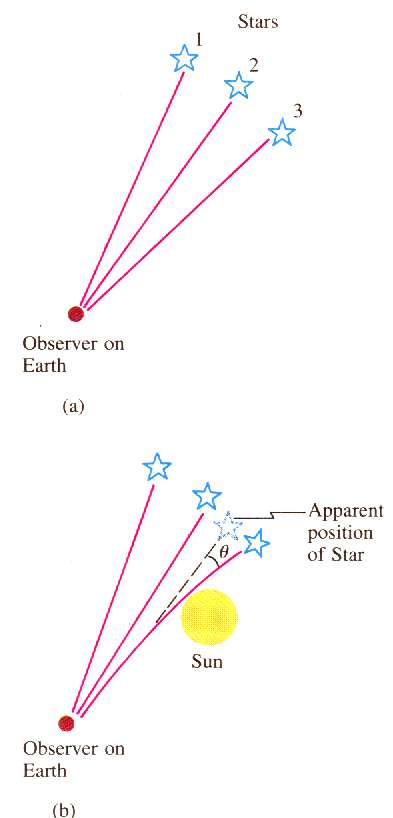 Curvature of Space:Schwarzschild Radius: Rs = Schwarzschild radius (m)G = 6.67x10-11 Nm2kg-2c = 3.00x108 m/sM = black hole mass (kg)(Point of no-return near a black hole – if you go within this radius you cannot escape – or rather the escape velocity is greater than the speed of light.  You can quantumly tunnel out – this is called Hawking radiation and it happens because of the Heisenberg uncertainty principle)Example: What is the maximum radius of a black hole that is 30. million times the mass of the sun?Msun = 1.99 x 1030 kgFrequency Shift due to gravity field: f = frequency shift (Hz)g = gravitational field strength (N/kg)h = distance parallel to the gravity field (m)f = original frequency (Hz)c = 3.00x108 m/s(As photons climb out of a gravity field, they lose energy and their frequency gets slower – remember E = hf )Remember – low clocks run slowExample: A radio station at the bottom of a 320 m tall building broadcasts at 93.4 MHz.  What is the change in frequency from top to bottom?What frequency do they tune to at the top? (use g = 9.8 N/kg, and then g = 2.5x1013 N/kgGravitational Time Dilation:t = Time we observe at a distance (s)to = Actual time that elapses near the black hole (s)Rs = The Schwarzschild radius (m)r = Distance from the black hole center that to happens(We are outside the gravity of the black hole (at some large distance) and we are observing a clock some distance r from the black hole center.  Since low clocks run slow, the clock might register 5 (to) minutes, but take 15 (t) minutes to do it)Example: A graduate student is 15 km from the center of a black hole with a Schwarzschild radius of 9.5 km.  If they are waving (in their frame of reference) every 3.2 seconds, how often do we see them waving if we are far away?